Для кого предназначен семинар?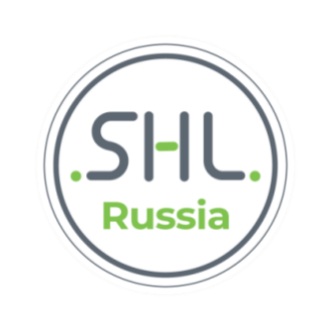 Семинар предназначен для HR-специалистов и менеджеров, которые занимаются оценкой 
и развитием персонала.Цель обучения: Изучить принципы и алгоритм разработки упражнений Познакомиться с методами анализа работ и сбора данных для упражненийРазобрать специфику разработки различных типов упражненийСформировать подходы к адаптации и валидизации упражненийУсловия участия: сертификация и опыт в проведении Центров Оценки и развития (не менее 1 года) в разных роляхГруппа обучения: до 8 человек (минимальная группа в каждый из дней – 3 человека)Формат обучения: очное обучение в офисе SHL по расписанию открытых семинаров.Продолжительность: Два модуля (с 10.00 до 18.00 с перерывом на обед): Модуль 1 (день 1 и 2) - теория с отработками по стандартным компетенциям SHL, Модуль 2 (3-й день, по желанию) - кастомизация упражнения под супервизией ведущего.Язык обучения: русский. Все материалы также представлены на русском языке.Сертификат и условия получения сертификата: участники получают сертификат SHL по итогам обучения на Модуле 1 (сертификат выдается в электронном виде в личном кабинете на онлайн-платформе SHLTOOLS. Программа курса:МОДУЛЬ 1: (день 1 и 2) - теория с отработками по стандартным компетенциям SHLДень 1День 2МОДУЛЬ 2 (по желанию): кастомизация упражнения под супервизией ведущегоДень 3Материалы семинара и презентации: участники семинара получают пакет материалов:копия презентации (на бумажном носителе в виде рабочей тетради); сборник методических материалов/рабочая тетрадьАдрес проведения семинара:105082, Москва, Спартаковский пер., д. 2, стр. 1, БЦ «Платформа», подъезд 8, этаж 4  (ст.метро: Красносельская, Бауманская). Внимание! Возможно изменение места проведения семинара.Как принять участие в семинаре?Зайдите на сайт www.shl.ru в раздел «Тренинги и семинары», выберите дату проведения семинара и отправьте заявку на участие. Наш менеджер обязательно свяжется с Вами 
для согласования деталей.Свяжитесь с офисом компании SHL Russia&CIS / Business Psychologists Ltd.: 
Тел: +7 (495) 646-75-16, + 7 (926) 351-42-75 
E-Mail: shl@shl.ru, customerservice@shl.ruВремяТема10:00 – 11:45Знакомство, сбор ожиданий. В каких случаях уместна разработка упражнений. Что нужно прояснить до начала разработки.  Общая схема разработки симуляционных упразжнений.11:45 – 12:00Кофе-пауза11:45 – 13:30Анализ ситуации: сбор и исследование поведенческих требований в работе. Работа с существующей моделью компетенций и что делать, если модели нет.13:30 – 14:30Обед14:30 – 16:00Практическая работа – уточнение модели компетенций и работа с поведенческими требованиями.16:00 – 16:15Кофе-пауза16:15 – 18:00Методы анализа работ. Описание задач и организационного контекста в рамках анализа работы. ВремяТема10:00 – 11.45Особенности конструирования упражнений в зависимости от цели проекта. Выбор типов упражнений/задач. Создание матрицы. Разбор типовых сценариев упражнений. Практическая работа  по принципам активации.11:45 – 12:00Кофе-пауза12:00 – 13:30Основные принципы разработки упражнений. «Баланс» игры.  Практическая работа по созданию «прото» оценочных форм и материалов упражнения.13:30 – 14:30Обед14:30 – 16:00Алгоритмы создания аналитических и интерактивных упражнений. Особенности составления методических материалов к упражнениям. Практическое задание по составлению оценочных форм.16:00 – 16:15Кофе-пауза16:15 – 18:00Планирование проекта по разработке упражнения. Валидизация упражнений. Адаптация и модификации упражнений.ВремяТема10:00 – 11:20Практическое задание: кастомизация готового упражнения под новые задачи оценки.  Анализ ситуации и составление спецификации будущего упражнения. Разработка «прото» оценочных форм .11:20 – 11:35Кофе-пауза11:35 – 13:30Разработка комплекта документов для будущего упражнения: буклета участника, руководства по оценке, оценочной формы для наблюдателей.13:30 – 14:30Обед14:30 – 15:10Пилотный прогон готового упражнения в первой группе. Заполнение оценочных форм, обсуждение результатов и требуемых дополнений. 15:35 – 15:50Кофе-пауза15:50 – 17:00Пилотный прогон готового упражнения во второй группе . Заполнение оценочных форм, обсуждение результатов и требуемых дополнений.17:00-18:00Финализация упражнений. Завершение семинара. Сессия вопросов и ответовОфис в Москве:Офис в Санкт-Петербурге:Офис в Казахстане:105082, Россия, Москва,
Спартаковский переулок, д. 2, 
стр. 1, БЦ «Платформа», подъезд 8, 
этаж 4, код домофона 41,
ст.м. «Красносельская», 
ст.м «Бауманская» Тел.: +7 (495) 646-75-16,  
Тел.: +7 926 351-42-75E-mail: shl@shl.ru, 
customerservice@shl.ruСайт: www.shl.ru197136, Россия, Санкт-Петербург, 
ул. Большая Морская, д. 24, 
литера А, БЦ «Сенатор», 
офис 101,
ст.м. "Адмиралтейская"Тел.: +7 (812) 332-17-28E-mail: shl_spb@shl.ruСайт: www.shl.ruКазахстан, Алматыул. Жандосова, 98,
БЦ «Навои Тауэрс», 
офис 415 Тел.: +7 727 334-10-05
Тел.: +7 727 334-10-06E-mail: shl@shl.kzСайт: www.shl.kz